Client Name:		Meeting Date:    	Check-in on outstanding items News and updates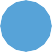 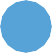 Financial planning Portfolio updatePost-Meeting Action Items:Post-Meeting Action Items:For Advisor:For Client: